eTwinning Project with Italy: Kahoot quiz results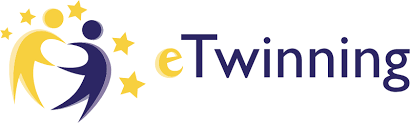 Task 1: Create a spreadsheet from the data below on the number of pupils who answered the questions correctly and incorrectly.Question 1 – 14 correct and 2 incorrectQuestion 2 – 15 correct and 1 incorrectQuestion 3 – 13 correct and 3 incorrectQuestion 4 – 15 correct and 1 incorrectQuestion 5 – 14 correct and 2 incorrectQuestion 6 – 13 correct and 3 incorrectQuestion 7 – 8 correct and 8 incorrectQuestion 8 – 11 correct and 5 incorrectQuestion 9 – 11 correct and 5 incorrectQuestion 10 – 9 correct and 7 incorrectQuestion 11 – 16 correctQuestion 12 – 6 correct and 10 incorrectQuestion 13 – 14 correct and 2 incorrectQuestion 14 – 10 correct and 6 incorrectQuestion 15 – 12 correct and 4 incorrect Question 16 – 12 correct and 4 incorrectQuestion 17 – 13 correct and 3 incorrectQuestion 18 – 10 correct and 6 incorrectQuestion 19 – 13 correct and 3 incorrectQuestion 20 – 14 correct and 2 incorrectQuestion 21 – 16 correctQuestion 22 - 12 correct and 4 incorrectQuestion 23 - 15 correct and 1 incorrectQuestion 24 – 15 correct and 1 incorrectQuestion 25 – 16 correctQuestion 26 – 13 correct and 3 incorrectQuestion 27 – 10 correct and 6 incorrectQuestion 28 – 10 correct and 6 incorrectQuestion 29 – 12 correct and 4 incorrectQuestion 30 – 10 correct and 6 incorrect Task 2: Create a column graph to show the answers to the questions.Task 3: Questions:Which questions had 14 correct and 2 incorrect answers?Which questions had 10 correct and 6 incorrect answers?How many questions did everyone answer correctly?How many questions did over 14 people answer correctly?How many questions had less than 10 correct answers?